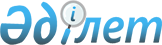 Маңғыстау аудандық мәслихатының 2022 жылғы 29 желтоқсандағы № 18/193 "2023 - 2025 жылдарға арналған ауылдардың, ауылдық округтердің бюджеттері туралы" шешіміне өзгерістер енгізу туралыМаңғыстау облысы Маңғыстау аудандық мәслихатының 2023 жылғы 13 қазандағы № 6/43 шешімі
      Маңғыстау аудандық мәслихаты ШЕШТІ:
      1. "2023-2025 жылдарға арналған ауылдардың, ауылдық округтердің бюджеттері туралы" Маңғыстау аудандық мәслихатының 2022 жылғы 29 желтоқсандағы №18/193 шешіміне келесідей өзгерістер енгізілсін:
      1 тармақ жаңа редакцияда жазылсын:
      "1. 2023-2025 жылдарға арналған ауылдардың, ауылдық округтердің бюджеттері тиісінше осы шешімнің 1, 2, 3, 4, 5, 6, 7, 8, 9, 10, 11, 12, 13, 14, 15, 16, 17, 18, 19, 20, 21, 22, 23, 24, 25, 26, 27, 28, 29, 30, 31, 32, 33, 34, 35 және 36 қосымшаларына сәйкес, оның ішінде 2023 жылға келесідей көлемдерде бекітілсін:
      1) кірістер – 1 532 191,6 мың теңге, оның ішінде:
      салықтық түсімдер бойынша – 154 765,0 мың теңге;
      салықтық емес түсімдер бойынша – 213,0 теңге;
      негізгі капиталды сатудан түсетін түсімдер бойынша – 0 теңге;
      трансферттер түсімдері бойынша – 1 377 213,6 мың теңге;
      2) шығындар – 1 537 689,3 мың теңге;
      3) таза бюджеттік кредиттеу – 0 теңге, оның ішінде:
      бюджеттік кредиттер – 0 теңге;
      бюджеттік кредиттерді өтеу – 0 теңге;
      4) қаржы активтерімен операциялар бойынша сальдо– 0 теңге, оның ішінде:
      қаржы активтерін сатып алу – 0 теңге;
      мемлекеттің қаржы активтерін сатудан түсетін түсімдер – 0 теңге;
      5) бюджет тапшылығы (профициті) – -5 497,7 мың теңге;
      6) бюджет тапшылығын қаржыландыру (профицитін пайдалану) – 5 497,7 мың теңге, оның ішінде:
      қарыздар түсімі – 0 теңге;
      қарыздарды өтеу – 0 теңге;
      бюджет қаражатының пайдаланылатын қалдықтары – 5 497,7 мың теңге.";
      2 тармақ жаңа редакцияда жазылсын:
      "2. 2023 жылға арналған аудандық бюджеттен ауылдар мен ауылдық округтердің бюджеттеріне 1 065 673,6 мың теңге сомасында субвенция бөлінгені ескерілсін, оның ішінде:
      Шетпе ауылы – 383 468,6 мың теңге;
      Жыңғылды ауылы – 63 076,0 мың теңге;
      Сайөтес ауылдық округі – 73 084,0 мың теңге;
      Тұщықұдық ауылдық округі – 66 368,0 мың теңге;
      Қызан ауылы – 50 775,0 мың теңге;
      Ақтөбе ауылдық округі – 90 632,0 мың теңге;
      Шайыр ауылдық округі – 58 022,0 мың теңге;
      Жармыш ауылы – 51 891,0 мың теңге;
      Ақшымырау ауылы – 36 380,0 мың теңге;
      Онды ауылдық округі – 97 603,0 мың теңге;
      Шебір ауылдық округі – 49 814,0 мың теңге;
      Отпан ауылдық округі – 44 560,0 мың теңге.";
      3 тармақ жаңа редакцияда жазылсын:
      "3. 2023 жылға арналған аудандық бюджеттен ауылдар мен ауылдық округтердің бюджеттеріне 311 540,0 мың теңге сомасында ағымдағы нысаналы трансферттердің бөлінгені ескерілсін, оның ішінде:
      Шетпе ауылы – 101 204,0 мың теңге;
      Жыңғылды ауылы – 96 880,0 мың теңге;
      Сайөтес ауылдық округі – 33 036,0 мың теңге;
      Тұщықұдық ауылдық округі – 21 686,0 мың теңге;
      Ақтөбе ауылдық округі – 58 734,0 мың теңге.";
      көрсетілген шешімнің 1, 2, 3, 4, 5, 6, 7, 8, 9, 10, 11 және12 қосымшалары осы шешімнің 1, 2, 3, 4, 5, 6, 7, 8, 9, 10, 11 және 12 қосымшаларына сәйкес жаңа редакцияда жазылсын.
      2. Осы шешім 2023 жылдың 1 қаңтарынан қолданысқа енгізіледі. 2023 жылға арналған Шетпе ауылының бюджеті 2023 жылға арналған Сайөтес ауылдық округінің бюджеті 2023 жылға арналған Жыңғылды ауылының бюджеті 2023 жылға арналған Жармыш ауылының бюджеті 2023 жылға арналған Қызан ауылының бюджеті 2023 жылға арналған Тұщықұдық ауылдық округінің бюджеті 2023 жылға арналған Ақтөбе ауылдық округінің бюджеті 2023 жылға арналған Шайыр ауылдық округінің бюджеті 2023 жылға арналған Ақшымырау ауылының бюджеті 2023 жылға арналған Онды ауылдық округінің бюджеті 2023 жылға арналған Шебір ауылдық округінің бюджеті 2023 жылға арналған Отпан ауылдық округінің бюджеті
					© 2012. Қазақстан Республикасы Әділет министрлігінің «Қазақстан Республикасының Заңнама және құқықтық ақпарат институты» ШЖҚ РМК
				
      Аудандық мәслихат төрағасы 

Е. Махмутов
Маңғыстау аудандық мәслихатының2023 жылғы 13 қазандағы№6/43 шешіміне1 қосымшаМаңғыстау аудандық мәслихатының2022 жылғы 29 желтоқсандағы№18/193 шешіміне1 қосымша
Санаты
Сыныбы
Кіші сыныбы
Атауы
Сомасы, мың теңге
I.Кірістер
562 134,6
1
Салықтық түсімдер
77 462,0
0 1
Табыс салығы
20 000,0
2
Жеке табыс салығы
20 000,0
0 4
Меншікке салынатын салықтар
56 326,0
1
Мүлікке салынатын салықтар
1 000,0
3
Жер салығы
326,0
4
Көлік құралдарына салынатын салық
55 000,0
05
Тауарларға, жұмыстарға және қызметтерге салынатын iшкi салықтар
1 136,0
3
Табиғи және басқа ресурстарды пайдаланғаны үшін түсетін түсімдер
1 136,0
2
Салықтық емес түсімдер
0
01
Мемлекеттік меншіктен түсетін кірістер
0
5
Мемлекет меншігіндегі мүлікті жалға беруден түсетін кірістер
0
4
Трансферттердің түсімдері
484 672,6
02
Мемлекеттік басқарудың жоғары тұрған органдарынан түсетін трансферттер
484 672,6
3
Аудандардың (облыстық маңызы бар қаланың) бюджетінен трансферттер
484 672,6
Функционал
дық топ
Бюджеттік бағдарлама
лардың әкімшісі
Бағдарлама
Атауы
Сомасы, мың теңге
2. Шығындар
562 816,9
01
Жалпы сипаттағы мемлекеттік қызметтер
60 209,9
124
Аудандық маңызы бар қала, ауыл, кент, ауылдық округ әкімінің аппараты
60 209,9
001
Аудандық маңызы бар қала, ауыл, кент, ауылдық округ әкімінің қызметін қамтамасыз ету жөніндегі қызметтер
60 209,9
07
Тұрғын үй-коммуналдық шаруашылық
401 167,0
124
Аудандық маңызы бар қала, ауыл, кент, ауылдық округ әкімінің аппараты
401 167,0
008
Елді мекендердегі көшелерді жарықтандыру
112 961,3
009
Елді мекендердің санитариясын қамтамасыз ету
26 605,1
011
Елді мекендерді абаттандыру мен көгалдандыру
261 600,6
08
Мәдениет, спорт, туризм және ақпараттық кеңістiк
236,0
124
Аудандық маңызы бар қала, ауыл, кент, ауылдық округ әкімінің аппараты
236,0
028
Жергілікті деңгейде дене шынықтыру-сауықтыру және спорттық іс-шараларды өткізу
236,0
13
Басқалар
101 204,0
124
Аудандық маңызы бар қала, ауыл, кент, ауылдық округ әкімінің аппараты
101 204,0
057
"Ауыл-Ел бесігі" жобасы шеңберінде ауылдық елді мекендердегі әлеуметтік және инженерлік инфрақұрылым бойынша іс-шараларды іске асыру
101 204,0
3.Таза бюджеттік кредиттеу 
0
Бюджеттік кредиттер
0
Бюджеттік кредиттерді өтеу
0
4.Қаржы активтерімен операциялар бойынша сальдо
0
Қаржы активтерін сатып алу 
0
Мемлекеттің қаржы активтерін сатудан түсетін түсімдер
0
5.Бюджет тапшылығы (профициті)
-682,3
6.Бюджет тапшылығын қаржыландыру (профицитін пайдалану)
682,3
Қарыздар түсімі
0
Қарыздарды өтеу
0
8
Бюджет қаражатының пайдаланылатын қалдықтары
682,3
01
Бюджет қаражаты қалдықтары
682,3
1
Бюджет қаражатының бос қалдықтары
682,3Маңғыстау аудандық мәслихатының2023 жылғы 13 қазандағы№6/43 шешіміне2 қосымшаМаңғыстау аудандық мәслихатының2022 жылғы 29 желтоқсандағы№18/193 шешіміне2 қосымша
Санаты
Сыныбы
Кіші сыныбы
Атауы
Сомасы, мың теңге
I.Кірістер
113 621,0
1
Салықтық түсімдер
7 388,0
0 1
Табыс салығы
1 457,0
2
Жеке табыс салығы
1 457,0
0 4
Меншікке салынатын салықтар
5 598,0
1
Мүлікке салынатын салықтар
112,0
3
Жер салығы
76,0
4
Көлік құралдарына салынатын салық
5 410,0
05
Тауарларға, жұмыстарға және қызметтерге салынатын iшкi салықтар
333,0
3
Табиғи және басқа ресурстарды пайдаланғаны үшін түсетін түсімдер
333,0
2
Салықтық емес түсімдер
113,0
01
Мемлекеттік меншіктен түсетін кірістер
113,0
5
Мемлекет меншігіндегі мүлікті жалға беруден түсетін кірістер
113,0
4
Трансферттердің түсімдері
106 120,0
02
Мемлекеттік басқарудың жоғары тұрған органдарынан түсетін трансферттер
106 120,0
3
Аудандардың (облыстық маңызы бар қаланың) бюджетінен трансферттер
106 120,0
Функционал
дық топ
Бюджеттік бағдарлама
лардың әкімшісі
Бағдарлама
Атауы
Сомасы, мың теңге
2. Шығындар
113 626,9
01
Жалпы сипаттағы мемлекеттік қызметтер
62 068,9
124
Аудандық маңызы бар қала, ауыл, кент, ауылдық округ әкімінің аппараты
62 068,9
001
Аудандық маңызы бар қала, ауыл, кент, ауылдық округ әкімінің қызметін қамтамасыз ету жөніндегі қызметтер
47 146,9
053
Аудандық маңызы бар қаланың, ауылдың, кенттің, ауылдық округтің коммуналдық мүлкін басқару
14 922,0
06
Әлеуметтік көмек және әлеуметтік қамсыздандыру
2 445,0
124
Аудандық маңызы бар қала, ауыл, кент, ауылдық округ әкімінің аппараты
2 445,0
003
Мұқтаж азаматтарғаүйде әлеуметтік көмек көрсету
2 445,0
07
Тұрғын үй-коммуналдық шаруашылық
15 830,0
124
Аудандық маңызы бар қала, ауыл, кент, ауылдық округ әкімінің аппараты
15 830,0
008
Елді мекендердегі көшелерді жарықтандыру
8 816,0
009
Елді мекендердің санитариясын қамтамасыз ету
5 275,0
011
Елді мекендерді абаттандыру мен көгалдандыру
1 789,0
08
Мәдениет, спорт, туризм және ақпараттық кеңістiк
247,0
124
Аудандық маңызы бар қала, ауыл, кент, ауылдық округ әкімінің аппараты
247,0
028
Жергілікті деңгейде дене шынықтыру-сауықтыру және спорттық іс-шараларды өткізу
247,0
13
Басқалар
33 036,0
124
Аудандық маңызы бар қала, ауыл, кент, ауылдық округ әкімінің аппараты
33 036,0
057
"Ауыл-Ел бесігі" жобасы шеңберінде ауылдық елді мекендердегі әлеуметтік және инженерлік инфрақұрылым бойынша іс-шараларды іске асыру
33 036,0
3. Таза бюджеттік кредиттеу
0
Бюджеттік кредиттер
0
Бюджеттік кредиттерді өтеу
0
4.Қаржы активтерімен операциялар бойынша сальдо
0
Қаржы активтерін сатып алу 
0
Мемлекеттің қаржы активтерін сатудан түсетін түсімдер
0
5.Бюджет тапшылығы (профициті)
-5,9
6.Бюджет тапшылығын қаржыландыру (профицитін пайдалану)
5,9
Қарыздар түсімі
0
Қарыздарды өтеу
0
8
Бюджет қаражатының пайдаланылатын қалдықтары
5,9
01
Бюджет қаражаты қалдықтары
5,9
1
Бюджет қаражатының бос қалдықтары
5,9Маңғыстау аудандық мәслихатының2023 жылғы 13 қазандағы№6/43 шешіміне3 қосымшаМаңғыстау аудандық мәслихатының2022 жылғы 29 желтоқсандағы№18/193 шешіміне3 қосымша
Санаты
Сыныбы
Кіші сыныбы
Атауы
Сомасы, мың теңге
I.Кірістер
173 764,0
1
Салықтық түсімдер
13 808,0
0 1
Табыс салығы
3 076,0
2
Жеке табыс салығы
3 076,0
0 4
Меншікке салынатын салықтар
10 718,0
1
Мүлікке салынатын салықтар
159,0
3
Жер салығы
33,0
4
Көлік құралдарына салынатын салық
10 526,0
05
Тауарларға, жұмыстарға және қызметтерге салынатын iшкi салықтар
14,0
3
Табиғи және басқа ресурстарды пайдаланғаны үшін түсетін түсімдер
14,0
2
Салықтық емес түсімдер
0
01
Мемлекеттік меншіктен түсетін кірістер
0
5
Мемлекет меншігіндегі мүлікті жалға беруден түсетін кірістер
0
4
Трансферттердің түсімдері
159 956,0
02
Мемлекеттік басқарудың жоғары тұрған органдарынан түсетін трансферттер
159 956,0
3
Аудандардың (облыстық маңызы бар қаланың) бюджетінен трансферттер
159 956,0
Функционал дық топ
Бюджеттік бағдарлама
лардың әкімшісі
Бағдарлама
Атауы
Сомасы, мың теңге
2. Шығындар
176 317,7
01
Жалпы сипаттағы мемлекеттік қызметтер
55 774,7
124
Аудандық маңызы бар қала, ауыл, кент, ауылдық округ әкімінің аппараты
55 774,7
001
Аудандық маңызы бар қала, ауыл, кент, ауылдық округ әкімінің қызметін қамтамасыз ету жөніндегі қызметтер
55 774,7
06
Әлеуметтік көмек және әлеуметтік қамсыздандыру
1 303,0
124
Аудандық маңызы бар қала, ауыл, кент, ауылдық округ әкімінің аппараты
1 303,0
003
Мұқтаж азаматтарғаүйде әлеуметтік көмек көрсету
1 303,0
07
Тұрғын үй-коммуналдық шаруашылық
21 360,0
124
Аудандық маңызы бар қала, ауыл, кент, ауылдық округ әкімінің аппараты
21 360,0
008
Елді мекендердегі көшелерді жарықтандыру
9 000,0
009
Елді мекендердің санитариясын қамтамасыз ету
5 000,0
011
Елді мекендерді абаттандыру мен көгалдандыру
7 360,0
08
Мәдениет, спорт, туризм және ақпараттық кеңістiк
1 000,0
124
Аудандық маңызы бар қала, ауыл, кент, ауылдық округ әкімінің аппараты
1 000,0
028
Жергілікті деңгейде дене шынықтыру-сауықтыру және спорттық іс-шараларды өткізу
1 000,0
13
Басқалар
96 880,0
124
Аудандық маңызы бар қала, ауыл, кент, ауылдық округ әкімінің аппараты
96 880,0
057
"Ауыл-Ел бесігі" жобасы шеңберінде ауылдық елді мекендердегі әлеуметтік және инженерлік инфрақұрылым бойынша іс-шараларды іске асыру
96 880,0
3.Таза бюджеттік кредиттеу
0
Бюджеттік кредиттер
0
Бюджеттік кредиттерді өтеу
0
4.Қаржы активтерімен операциялар бойынша сальдо
0
Қаржы активтерін сатып алу 
0
Мемлекеттің қаржы активтерін сатудан түсетін түсімдер
0
5.Бюджет тапшылығы (профициті)
-2 553,7
6.Бюджет тапшылығын қаржыландыру (профицитін пайдалану)
2 553,7
Қарыздар түсімі
0
Қарыздарды өтеу
0
8
Бюджет қаражатының пайдаланылатын қалдықтары
2 553,7
01
Бюджет қаражаты қалдықтары
2 553,7
1
Бюджет қаражатының бос қалдықтары
2 553,7Маңғыстау аудандық мәслихатының2023 жылғы 13 қазандағы№6/43 шешіміне4 қосымшаМаңғыстау аудандық мәслихатының2022 жылғы 29 желтоқсандағы№18/193 шешіміне4 қосымша
Санаты
Сыныбы
Кіші сыныбы
Атауы
Сомасы, мың теңге
I.Кірістер
59 173,0
1
Салықтық түсімдер
7 282,0
0 1
Табыс салығы
983,0
2
Жеке табыс салығы
983,0
0 4
Меншікке салынатын салықтар
6 276,0
1
Мүлікке салынатын салықтар
92,0
3
Жер салығы
24,0
4
Көлік құралдарына салынатын салық
6 160,0
05
Тауарларға, жұмыстарға және қызметтерге салынатын iшкi салықтар
23,0
3
Табиғи және басқа ресурстарды пайдаланғаны үшін түсетін түсімдер
23,0
2
Салықтық емес түсімдер
0
01
Мемлекеттік меншіктен түсетін кірістер
0
5
Мемлекет меншігіндегі мүлікті жалға беруден түсетін кірістер
0
4
Трансферттердің түсімдері
51 891,0
02
Мемлекеттік басқарудың жоғары тұрған органдарынан түсетін трансферттер
51 891,0
3
Аудандардың (облыстық маңызы бар қаланың) бюджетінен трансферттер
51 891,0
Функционал
дық топ
Бюджеттік бағдарлама
лардың әкімшісі
Бағдарлама
Атауы
Сомасы, мың теңге
2. Шығындар
59 204,7
01
Жалпы сипаттағы мемлекеттік қызметтер
40 607,7
124
Аудандық маңызы бар қала, ауыл, кент, ауылдық округ әкімінің аппараты
40 607,7
001
Аудандық маңызы бар қала, ауыл, кент, ауылдық округ әкімінің қызметін қамтамасыз ету жөніндегі қызметтер
40 607,7
06
Әлеуметтік көмек және әлеуметтік қамсыздандыру
3 393,0
124
Аудандық маңызы бар қала, ауыл, кент, ауылдық округ әкімінің аппараты
3 393,0
003
Мұқтаж азаматтарғаүйде әлеуметтік көмек көрсету
3 393,0
07
Тұрғын үй-коммуналдық шаруашылық
15 061,0
124
Аудандық маңызы бар қала, ауыл, кент, ауылдық округ әкімінің аппараты
15 061,0
008
Елді мекендердегі көшелерді жарықтандыру
7 000,0
009
Елді мекендердің санитариясын қамтамасыз ету
4 344,0
011
Елді мекендерді абаттандыру мен көгалдандыру
3 717,0
08
Мәдениет, спорт, туризм және ақпараттық кеңістiк
143,0
124
Аудандық маңызы бар қала, ауыл, кент, ауылдық округ әкімінің аппараты
143,0
028
Жергілікті деңгейде дене шынықтыру-сауықтыру және спорттық іс-шараларды өткізу
143,0
3.Таза бюджеттік кредиттеу
0
Бюджеттік кредиттер
0
Бюджеттік кредиттерді өтеу
0
4.Қаржы активтерімен операциялар бойынша сальдо
0
Қаржы активтерін сатып алу 
0
Мемлекеттің қаржы активтерін сатудан түсетін түсімдер
0
5.Бюджет тапшылығы (профициті)
-31,7
6.Бюджет тапшылығын қаржыландыру (профицитін пайдалану)
31,7
Қарыздар түсімі
0
Қарыздарды өтеу
0
8
Бюджет қаражатының пайдаланылатын қалдықтары
31,7
01
Бюджет қаражаты қалдықтары
31,7
1
Бюджет қаражатының бос қалдықтары
31,7Маңғыстау аудандық мәслихатының2023 жылғы 13 қазандағы№6/43 шешіміне5 қосымшаМаңғыстау аудандық мәслихатының2022 жылғы 29 желтоқсандағы№18/193 шешіміне5 қосымша
Санаты
Сыныбы
Кіші сыныбы
Атауы
Сомасы, мың теңге
I.Кірістер
55 917,0
1
Салықтық түсімдер
5 142,0
0 1
Табыс салығы
674,0
2
Жеке табыс салығы
674,0
0 4
Меншікке салынатын салықтар
4 382,0
1
Мүлікке салынатын салықтар
51,0
3
Жер салығы
15,0
4
Көлік құралдарына салынатын салық
4 316,0
05
Тауарларға, жұмыстарға және қызметтерге салынатын iшкi салықтар
86,0
3
Табиғи және басқа ресурстарды пайдаланғаны үшін түсетін түсімдер
86,0
2
Салықтық емес түсімдер
0
01
Мемлекеттік меншіктен түсетін кірістер
0
5
Мемлекет меншігіндегі мүлікті жалға беруден түсетін кірістер
0
4
Трансферттердің түсімдері
50 775,0
02
Мемлекеттік басқарудың жоғары тұрған органдарынан түсетін трансферттер
50 775,0
3
Аудандардың (облыстық маңызы бар қаланың) бюджетінен трансферттер
50 775,0
Функционал
дық топ
Бюджеттік бағдарлама
лардың әкімшісі
Бағдарлама
Атауы
Сомасы, мың теңге
2. Шығындар
56 294,0
01
Жалпы сипаттағы мемлекеттік қызметтер
41 977,0
124
Аудандық маңызы бар қала, ауыл, кент, ауылдық округ әкімінің аппараты
41 977,0
001
Аудандық маңызы бар қала, ауыл, кент, ауылдық округ әкімінің қызметін қамтамасыз ету жөніндегі қызметтер
41 977,0
06
Әлеуметтік көмек және әлеуметтік қамсыздандыру
4 806,0
124
Аудандық маңызы бар қала, ауыл, кент, ауылдық округ әкімінің аппараты
4 806,0
003
Мұқтаж азаматтарғаүйде әлеуметтік көмек көрсету
4 806,0
07
Тұрғын үй-коммуналдық шаруашылық
9 211,0
124
Аудандық маңызы бар қала, ауыл, кент, ауылдық округ әкімінің аппараты
9 211,0
008
Елді мекендердегі көшелерді жарықтандыру
5 958,0
009
Елді мекендердің санитариясын қамтамасыз ету
1 289,0
011
Елді мекендерді абаттандыру мен көгалдандыру
1 964,0
08
Мәдениет, спорт, туризм және ақпараттық кеңістiк
300,0
124
Аудандық маңызы бар қала, ауыл, кент, ауылдық округ әкімінің аппараты
300,0
028
Жергілікті деңгейде дене шынықтыру-сауықтыру және спорттық іс-шараларды өткізу
300,0
3.Таза бюджеттік кредиттеу
0
Бюджеттік кредиттер
0
Бюджеттік кредиттерді өтеу
0
4.Қаржы активтерімен операциялар бойынша сальдо
0
Қаржы активтерін сатып алу 
0
Мемлекеттің қаржы активтерін сатудан түсетін түсімдер
0
5.Бюджет тапшылығы (профициті)
-377,0
6.Бюджет тапшылығын қаржыландыру (профицитін пайдалану)
377,0
Қарыздар түсімі
0
Қарыздарды өтеу
0
8
Бюджет қаражатының пайдаланылатын қалдықтары
377,0
01
Бюджет қаражаты қалдықтары
377,0
1
Бюджет қаражатының бос қалдықтары
377,0Маңғыстау аудандық мәслихатының2023 жылғы 13 қазандағы№6/43 шешіміне6 қосымшаМаңғыстау аудандық мәслихатының2022 жылғы 29 желтоқсандағы№18/193 шешіміне6 қосымша
Санаты
Сыныбы
Кіші сыныбы
Атауы
Сомасы, мың теңге
I.Кірістер
96 619,0
1
Салықтық түсімдер
8 565,0
0 1
Табыс салығы
1 335,0
2
Жеке табыс салығы
1 335,0
0 4
Меншікке салынатын салықтар
7 184,0
1
Мүлікке салынатын салықтар
71,0
3
Жер салығы
3,0
4
Көлік құралдарына салынатын салық
7 110,0
05
Тауарларға, жұмыстарға және қызметтерге салынатын iшкi салықтар
46,0
3
Табиғи және басқа ресурстарды пайдаланғаны үшін түсетін түсімдер
46,0
2
Салықтық емес түсімдер
0
01
Мемлекеттік меншіктен түсетін кірістер
0
5
Мемлекет меншігіндегі мүлікті жалға беруден түсетін кірістер
0
4
Трансферттердің түсімдері
88 054,0
02
Мемлекеттік басқарудың жоғары тұрған органдарынан түсетін трансферттер
88 054,0
3
Аудандардың (облыстық маңызы бар қаланың) бюджетінен трансферттер
88 054,0
Функционал
дық топ
Бюджеттік бағдарлама
лардың әкімшісі
Бағдарлама
Атауы
Сомасы, мың теңге
2. Шығындар
97 094,1
01
Жалпы сипаттағы мемлекеттік қызметтер
57 028,1
124
Аудандық маңызы бар қала, ауыл, кент, ауылдық округ әкімінің аппараты
57 028,1
001
Аудандық маңызы бар қала, ауыл, кент, ауылдық округ әкімінің қызметін қамтамасыз ету жөніндегі қызметтер
42 353,1
053
Аудандық маңызы бар қаланың, ауылдың, кенттің, ауылдық округтің коммуналдық мүлкін басқару
14 675,0
06
Әлеуметтік көмек және әлеуметтік қамсыздандыру
0
124
Аудандық маңызы бар қала, ауыл, кент, ауылдық округ әкімінің аппараты
0
003
Мұқтаж азаматтарғаүйде әлеуметтік көмек көрсету
0
07
Тұрғын үй-коммуналдық шаруашылық
17 880,0
124
Аудандық маңызы бар қала, ауыл, кент, ауылдық округ әкімінің аппараты
17 880,0
008
Елді мекендердегі көшелерді жарықтандыру
5 744,0
009
Елді мекендердің санитариясын қамтамасыз ету
8 136,0
011
Елді мекендерді абаттандыру мен көгалдандыру
4 000,0
08
Мәдениет, спорт, туризм және ақпараттық кеңістiк
500,0
124
Аудандық маңызы бар қала, ауыл, кент, ауылдық округ әкімінің аппараты
500,0
028
Жергілікті деңгейде дене шынықтыру-сауықтыру және спорттық іс-шараларды өткізу
500,0
13
Басқалар
21 686,0
124
Аудандық маңызы бар қала, ауыл, кент, ауылдық округ әкімінің аппараты
21 686,0
057
"Ауыл-Ел бесігі" жобасы шеңберінде ауылдық елді мекендердегі әлеуметтік және инженерлік инфрақұрылым бойынша іс-шараларды іске асыру
21 686,0
3.Таза бюджеттік кредиттеу
0
Бюджеттік кредиттер
0
Бюджеттік кредиттерді өтеу
0
4.Қаржы активтерімен операциялар бойынша сальдо
0
Қаржы активтерін сатып алу 
0
Мемлекеттің қаржы активтерін сатудан түсетін түсімдер
0
5.Бюджет тапшылығы (профициті)
-475,1
6.Бюджет тапшылығын қаржыландыру (профицитін пайдалану)
475,1
Қарыздар түсімі
0
Қарыздарды өтеу
0
8
Бюджет қаражатының пайдаланылатын қалдықтары
475,1
01
Бюджет қаражаты қалдықтары
475,1
1
Бюджет қаражатының бос қалдықтары
475,1Маңғыстау аудандық мәслихатының2023 жылғы 13 қазандағы№6/43 шешіміне7 қосымшаМаңғыстау аудандық мәслихатының2022 жылғы 29 желтоқсандағы№18/193 шешіміне7 қосымша
Санаты
Сыныбы
Кіші сыныбы
Атауы
Сомасы, мың теңге
I.Кірістер
158 664,0
1
Салықтық түсімдер
9 298,0
0 1
Табыс салығы
1 069,0
2
Жеке табыс салығы
1 069,0
0 4
Меншікке салынатын салықтар
7 684,0
1
Мүлікке салынатын салықтар
72,0
3
Жер салығы
12,0
4
Көлік құралдарына салынатын салық
7 600,0
05
Тауарларға, жұмыстарға және қызметтерге салынатын iшкi салықтар
545,0
3
Табиғи және басқа ресурстарды пайдаланғаны үшін түсетін түсімдер
545,0
2
Салықтық емес түсімдер
0
01
Мемлекеттік меншіктен түсетін кірістер
0
5
Мемлекет меншігіндегі мүлікті жалға беруден түсетін кірістер
0
4
Трансферттердің түсімдері
149 366,0
02
Мемлекеттік басқарудың жоғары тұрған органдарынан түсетін трансферттер
149 366,0
3
Аудандардың (облыстық маңызы бар қаланың) бюджетінен трансферттер
149 366,0
Функционал
дық топ
Бюджеттік бағдарлама
лардың әкімшісі
Бағдарлама
Атауы
Сомасы, мың теңге
2. Шығындар
159 866,9
01
Жалпы сипаттағы мемлекеттік қызметтер
53 271,9
124
Аудандық маңызы бар қала, ауыл, кент, ауылдық округ әкімінің аппараты
53 271,9
001
Аудандық маңызы бар қала, ауыл, кент, ауылдық округ әкімінің қызметін қамтамасыз ету жөніндегі қызметтер
53 271,9
06
Әлеуметтік көмек және әлеуметтік қамсыздандыру
3 075,0
124
Аудандық маңызы бар қала, ауыл, кент, ауылдық округ әкімінің аппараты
3 075,0
003
Мұқтаж азаматтарғаүйде әлеуметтік көмек көрсету
3 075,0
07
Тұрғын үй-коммуналдық шаруашылық
44 286,0
124
Аудандық маңызы бар қала, ауыл, кент, ауылдық округ әкімінің аппараты
44 286,0
008
Елді мекендердегі көшелерді жарықтандыру
7 500,0
009
Елді мекендердің санитариясын қамтамасыз ету
7 000,0
011
Елді мекендерді абаттандыру мен көгалдандыру
29 786,0
08
Мәдениет, спорт, туризм және ақпараттық кеңістiк
500,0
124
Аудандық маңызы бар қала, ауыл, кент, ауылдық округ әкімінің аппараты
500,0
028
Жергілікті деңгейде дене шынықтыру-сауықтыру және спорттық іс-шараларды өткізу
500,0
13
Басқалар
58 734,0
124
Аудандық маңызы бар қала, ауыл, кент, ауылдық округ әкімінің аппараты
58 734,0
057
"Ауыл-Ел бесігі" жобасы шеңберінде ауылдық елді мекендердегі әлеуметтік және инженерлік инфрақұрылым бойынша іс-шараларды іске асыру
58 734,0
3.Таза бюджеттік кредиттеу
0
Бюджеттік кредиттер
0
Бюджеттік кредиттерді өтеу
0
4.Қаржы активтерімен операциялар бойынша сальдо
0
Қаржы активтерін сатып алу 
0
Мемлекеттің қаржы активтерін сатудан түсетін түсімдер
0
5.Бюджет тапшылығы (профициті)
-1 202,9
6.Бюджет тапшылығын қаржыландыру (профицитін пайдалану)
1 202,9
Қарыздар түсімі
0
Қарыздарды өтеу
0
8
Бюджет қаражатының пайдаланылатын қалдықтары
1 202,9
01
Бюджет қаражаты қалдықтары
1 202,9
1
Бюджет қаражатының бос қалдықтары
1 202,9Маңғыстау аудандық мәслихатының2023 жылғы 13 қазандағы№6/43 шешіміне8 қосымшаМаңғыстау аудандық мәслихатының2022 жылғы 29 желтоқсандағы№18/193 шешіміне8 қосымша
Санаты
Сыныбы
Кіші сыныбы
Атауы
Сомасы, мың теңге
I.Кірістер
63 477,0
1
Салықтық түсімдер
5 455,0
0 1
Табыс салығы
661,0
2
Жеке табыс салығы
661,0
0 4
Меншікке салынатын салықтар
4 713,0
1
Мүлікке салынатын салықтар
67,0
3
Жер салығы
2,0
4
Көлік құралдарына салынатын салық
4 644,0
05
Тауарларға, жұмыстарға және қызметтерге салынатын iшкi салықтар
81,0
3
Табиғи және басқа ресурстарды пайдаланғаны үшін түсетін түсімдер
81,0
2
Салықтық емес түсімдер
0
01
Мемлекеттік меншіктен түсетін кірістер
0
5
Мемлекет меншігіндегі мүлікті жалға беруден түсетін кірістер
0
4
Трансферттердің түсімдері
58 022,0
02
Мемлекеттік басқарудың жоғары тұрған органдарынан түсетін трансферттер
58 022,0
3
Аудандардың (облыстық маңызы бар қаланың) бюджетінен трансферттер
58 022,0
Функционал
дық топ
Бюджеттік бағдарлама
лардың әкімшісі
Бағдарлама
Атауы
Сомасы, мың теңге
2. Шығындар
63 509,6
01
Жалпы сипаттағы мемлекеттік қызметтер
48 318,5
124
Аудандық маңызы бар қала, ауыл, кент, ауылдық округ әкімінің аппараты
48 318,5
001
Аудандық маңызы бар қала, ауыл, кент, ауылдық округ әкімінің қызметін қамтамасыз ету жөніндегі қызметтер
48 318,5
06
Әлеуметтік көмек және әлеуметтік қамсыздандыру
1 428,0
124
Аудандық маңызы бар қала, ауыл, кент, ауылдық округ әкімінің аппараты
1 428,0
003
Мұқтаж азаматтарғаүйде әлеуметтік көмек көрсету
1 428,0
07
Тұрғын үй-коммуналдық шаруашылық
13 577,1
124
Аудандық маңызы бар қала, ауыл, кент, ауылдық округ әкімінің аппараты
13 577,1
008
Елді мекендердегі көшелерді жарықтандыру
5 400,0
009
Елді мекендердің санитариясын қамтамасыз ету
3 970,0
011
Елді мекендерді абаттандыру мен көгалдандыру
4 207,1
08
Мәдениет, спорт, туризм және ақпараттық кеңістiк
186,0
124
Аудандық маңызы бар қала, ауыл, кент, ауылдық округ әкімінің аппараты
186,0
028
Жергілікті деңгейде дене шынықтыру-сауықтыру және спорттық іс-шараларды өткізу
186,0
3.Таза бюджеттік кредиттеу
0
Бюджеттік кредиттер
0
Бюджеттік кредиттерді өтеу
0
4.Қаржы активтерімен операциялар бойынша сальдо
0
Қаржы активтерін сатып алу 
0
Мемлекеттің қаржы активтерін сатудан түсетін түсімдер
0
5.Бюджет тапшылығы (профициті)
-32,6
6.Бюджет тапшылығын қаржыландыру (профицитін пайдалану)
32,6
Қарыздар түсімі
0
Қарыздарды өтеу
0
8
Бюджет қаражатының пайдаланылатын қалдықтары
32,6
01
Бюджет қаражаты қалдықтары
32,6
1
Бюджет қаражатының бос қалдықтары
32,6Маңғыстау аудандық мәслихатының2023 жылғы 13 қазандағы№6/43 шешіміне9 қосымшаМаңғыстау аудандық мәслихатының2022 жылғы 29 желтоқсандағы№18/193 шешіміне9 қосымша
Санаты
Сыныбы
Кіші сыныбы
Атауы
Сомасы, мың теңге
I.Кірістер
41 376,0
1
Салықтық түсімдер
4 996,0
0 1
Табыс салығы
712,0
2
Жеке табыс салығы
712,0
0 4
Меншікке салынатын салықтар
4 282,0
1
Мүлікке салынатын салықтар
49,0
3
Жер салығы
23,0
4
Көлік құралдарына салынатын салық
4 210,0
05
Тауарларға, жұмыстарға және қызметтерге салынатын iшкi салықтар
2,0
3
Табиғи және басқа ресурстарды пайдаланғаны үшін түсетін түсімдер
2,0
2
Салықтық емес түсімдер
0
01
Мемлекеттік меншіктен түсетін кірістер
0
5
Мемлекет меншігіндегі мүлікті жалға беруден түсетін кірістер
0
4
Трансферттердің түсімдері
36 380,0
02
Мемлекеттік басқарудың жоғары тұрған органдарынан түсетін трансферттер
36 380,0
3
Аудандардың (облыстық маңызы бар қаланың) бюджетінен трансферттер
36 380,0
Функционал
дық топ
Бюджеттік бағдарлама
лардың әкімшісі
Бағдарлама
Атауы
Сомасы, мың теңге
2. Шығындар
41 377,1
01
Жалпы сипаттағы мемлекеттік қызметтер
31 307,1
124
Аудандық маңызы бар қала, ауыл, кент, ауылдық округ әкімінің аппараты
31 307,1
001
Аудандық маңызы бар қала, ауыл, кент, ауылдық округ әкімінің қызметін қамтамасыз ету жөніндегі қызметтер
31 307,1
07
Тұрғын үй-коммуналдық шаруашылық
9 928,0
124
Аудандық маңызы бар қала, ауыл, кент, ауылдық округ әкімінің аппараты
9 928,0
008
Елді мекендердегі көшелерді жарықтандыру
6 000,0
009
Елді мекендердің санитариясын қамтамасыз ету
1 040,0
011
Елді мекендерді абаттандыру мен көгалдандыру
2 888,0
08
Мәдениет, спорт, туризм және ақпараттық кеңістiк
142,0
124
Аудандық маңызы бар қала, ауыл, кент, ауылдық округ әкімінің аппараты
142,0
028
Жергілікті деңгейде дене шынықтыру-сауықтыру және спорттық іс-шараларды өткізу
142,0
3.Таза бюджеттік кредиттеу
0
Бюджеттік кредиттер
0
Бюджеттік кредиттерді өтеу
0
4.Қаржы активтерімен операциялар бойынша сальдо
0
Қаржы активтерін сатып алу 
0
Мемлекеттің қаржы активтерін сатудан түсетін түсімдер
0
5.Бюджет тапшылығы (профициті)
-1,1
6.Бюджет тапшылығын қаржыландыру (профицитін пайдалану)
1,1
Қарыздар түсімі
0
Қарыздарды өтеу
0
8
Бюджет қаражатының пайдаланылатын қалдықтары
1,1
01
Бюджет қаражаты қалдықтары
1,1
1
Бюджет қаражатының бос қалдықтары
1,1Маңғыстау аудандық мәслихатының2023 жылғы 13қазандағы№6/43 шешіміне10 қосымшаМаңғыстау аудандық мәслихатының2022 жылғы 29 желтоқсандағы№18/193 шешіміне10 қосымша
Санаты
Сыныбы
Кіші сыныбы
Атауы
Сомасы, мың теңге
I.Кірістер
103 414,0
1
Салықтық түсімдер
5 811,0
0 1
Табыс салығы
338,0
2
Жеке табыс салығы
338,0
0 4
Меншікке салынатын салықтар
5 271,0
1
Мүлікке салынатын салықтар
65,0
3
Жер салығы
1,0
4
Көлік құралдарына салынатын салық
5 205,0
05
Тауарларға, жұмыстарға және қызметтерге салынатын iшкi салықтар
202,0
3
Табиғи және басқа ресурстарды пайдаланғаны үшін түсетін түсімдер
202,0
2
Салықтық емес түсімдер
0
01
Мемлекеттік меншіктен түсетін кірістер
0
5
Мемлекет меншігіндегі мүлікті жалға беруден түсетін кірістер
0
4
Трансферттердің түсімдері
97 603,0
02
Мемлекеттік басқарудың жоғары тұрған органдарынан түсетін трансферттер
97 603,0
3
Аудандардың (облыстық маңызы бар қаланың) бюджетінен трансферттер
97 603,0
Функционал
дық топ
Бюджеттік бағдарлама
лардың әкімшісі
Бағдарлама
Атауы
Сомасы, мың теңге
2. Шығындар
103 414,7
01
Жалпы сипаттағы мемлекеттік қызметтер
41 161,7
124
Аудандық маңызы бар қала, ауыл, кент, ауылдық округ әкімінің аппараты
41 161,7
001
Аудандық маңызы бар қала, ауыл, кент, ауылдық округ әкімінің қызметін қамтамасыз ету жөніндегі қызметтер
41 161,7
06
Әлеуметтік көмек және әлеуметтік қамсыздандыру
3 222,0
124
Аудандық маңызы бар қала, ауыл, кент, ауылдық округ әкімінің аппараты
3 222,0
003
Мұқтаж азаматтарғаүйде әлеуметтік көмек көрсету
3 222,0
07
Тұрғын үй-коммуналдық шаруашылық
58 846,0
124
Аудандық маңызы бар қала, ауыл, кент, ауылдық округ әкімінің аппараты
58 846,0
008
Елді мекендердегі көшелерді жарықтандыру
27 886,0
009
Елді мекендердің санитариясын қамтамасыз ету
4 150,0
011
Елді мекендерді абаттандыру мен көгалдандыру
26 810,0
08
Мәдениет, спорт, туризм және ақпараттық кеңістiк
185,0
124
Аудандық маңызы бар қала, ауыл, кент, ауылдық округ әкімінің аппараты
185,0
028
Жергілікті деңгейде дене шынықтыру-сауықтыру және спорттық іс-шараларды өткізу
185,0
3.Таза бюджеттік кредиттеу
0
Бюджеттік кредиттер
0
Бюджеттік кредиттерді өтеу
0
4.Қаржы активтерімен операциялар бойынша сальдо
0
Қаржы активтерін сатып алу 
0
Мемлекеттің қаржы активтерін сатудан түсетін түсімдер
0
5.Бюджет тапшылығы (профициті)
-0,7
6.Бюджет тапшылығын қаржыландыру (профицитін пайдалану)
0,7
Қарыздар түсімі
0
Қарыздарды өтеу
0
8
Бюджет қаражатының пайдаланылатын қалдықтары
0,7
01
Бюджет қаражаты қалдықтары
0,7
1
Бюджет қаражатының бос қалдықтары
0,7Маңғыстау аудандық мәслихатының2023 жылғы 13 қазандағы№6/43 шешіміне11 қосымшаМаңғыстау аудандық мәслихатының2022 жылғы 29 желтоқсандағы№18/193 шешіміне11 қосымша
Санаты
Сыныбы
Кіші сыныбы
Атауы
Сомасы, мың теңге
I.Кірістер
57 980,0
1
Салықтық түсімдер
8 166,0
0 1
Табыс салығы
1 102,0
2
Жеке табыс салығы
1 102,0
0 4
Меншікке салынатын салықтар
6 977,0
1
Мүлікке салынатын салықтар
60,0
3
Жер салығы
2,0
4
Көлік құралдарына салынатын салық
6 915,0
05
Тауарларға, жұмыстарға және қызметтерге салынатын iшкi салықтар
87,0
3
Табиғи және басқа ресурстарды пайдаланғаны үшін түсетін түсімдер
87,0
2
Салықтық емес түсімдер
0
01
Мемлекеттік меншіктен түсетін кірістер
0
5
Мемлекет меншігіндегі мүлікті жалға беруден түсетін кірістер
0
4
Трансферттердің түсімдері
49 814,0
02
Мемлекеттік басқарудың жоғары тұрған органдарынан түсетін трансферттер
49 814,0
3
Аудандардың (облыстық маңызы бар қаланың) бюджетінен трансферттер
49 814,0
Функционал
дық топ
Бюджеттік бағдарлама
лардың әкімшісі
Бағдарлама
Атауы
Сомасы,
мың теңге
2. Шығындар
57 982,4
01
Жалпы сипаттағы мемлекеттік қызметтер
39 082,4
124
Аудандық маңызы бар қала, ауыл, кент, ауылдық округ әкімінің аппараты
39 082,4
001
Аудандық маңызы бар қала, ауыл, кент, ауылдық округ әкімінің қызметін қамтамасыз ету жөніндегі қызметтер
39 082,4
06
Әлеуметтік көмек және әлеуметтік қамсыздандыру
1 754,0
124
Аудандық маңызы бар қала, ауыл, кент, ауылдық округ әкімінің аппараты
1 754,0
003
Мұқтаж азаматтарғаүйде әлеуметтік көмек көрсету
1 754,0
07
Тұрғын үй-коммуналдық шаруашылық
16 646,0
124
Аудандық маңызы бар қала, ауыл, кент, ауылдық округ әкімінің аппараты
16 646,0
008
Елді мекендердегі көшелерді жарықтандыру
5 389,0
009
Елді мекендердің санитариясын қамтамасыз ету
3 913,0
011
Елді мекендерді абаттандыру мен көгалдандыру
7 344,0
08
Мәдениет, спорт, туризм және ақпараттық кеңістiк
500,0
124
Аудандық маңызы бар қала, ауыл, кент, ауылдық округ әкімінің аппараты
500,0
028
Жергілікті деңгейде дене шынықтыру-сауықтыру және спорттық іс-шараларды өткізу
500,0
3.Таза бюджеттік кредиттеу
0
Бюджеттік кредиттер
0
Бюджеттік кредиттерді өтеу
0
4.Қаржы активтерімен операциялар бойынша сальдо
0
Қаржы активтерін сатып алу 
0
Мемлекеттің қаржы активтерін сатудан түсетін түсімдер
0
5.Бюджет тапшылығы (профициті)
-2,4
6.Бюджет тапшылығын қаржыландыру (профицитін пайдалану)
2,4
Қарыздар түсімі
0
Қарыздарды өтеу
0
8
Бюджет қаражатының пайдаланылатын қалдықтары
2,4
01
Бюджет қаражаты қалдықтары
2,4
1
Бюджет қаражатының бос қалдықтары
2,4Маңғыстау аудандық мәслихатының2023 жылғы 13 қазандағы№6/43 шешіміне12 қосымшаМаңғыстау аудандық мәслихатының2022 жылғы 29 желтоқсандағы№18/193 шешіміне12 қосымша
Санаты
Сыныбы
Кіші сыныбы
Атауы
Сомасы, мың теңге
I.Кірістер
46 052,0
1
Салықтық түсімдер
1 392,0
0 1
Табыс салығы
76,0
2
Жеке табыс салығы
76,0
0 4
Меншікке салынатын салықтар
1 293,0
1
Мүлікке салынатын салықтар
0
3
Жер салығы
1,0
4
Көлік құралдарына салынатын салық
1 292,0
05
Тауарларға, жұмыстарға және қызметтерге салынатын iшкi салықтар
23,0
3
Табиғи және басқа ресурстарды пайдаланғаны үшін түсетін түсімдер
23,0
2
Салықтық емес түсімдер
100,0
01
Мемлекеттік меншіктен түсетін кірістер
100,0
5
Мемлекет меншігіндегі мүлікті жалға беруден түсетін кірістер
100,0
4
Трансферттердің түсімдері
44 560,0
02
Мемлекеттік басқарудың жоғары тұрған органдарынан түсетін трансферттер
44 560,0
3
Аудандардың (облыстық маңызы бар қаланың) бюджетінен трансферттер
44 560,0
Функционал
дық топ
Бюджеттік бағдарлама
лардың әкімшісі
Бағдарлама
Атауы
Сомасы, мың теңге
2. Шығындар
46 184,3
01
Жалпы сипаттағы мемлекеттік қызметтер
34 488,3
124
Аудандық маңызы бар қала, ауыл, кент, ауылдық округ әкімінің аппараты
34 488,3
001
Аудандық маңызы бар қала, ауыл, кент, ауылдық округ әкімінің қызметін қамтамасыз ету жөніндегі қызметтер
34 488,3
07
Тұрғын үй-коммуналдық шаруашылық
11 196,0
124
Аудандық маңызы бар қала, ауыл, кент, ауылдық округ әкімінің аппараты
11 196,0
008
Елді мекендердегі көшелерді жарықтандыру
5 739,0
009
Елді мекендердің санитариясын қамтамасыз ету
1 178,0
011
Елді мекендерді абаттандыру мен көгалдандыру
4 279,0
08
Мәдениет, спорт, туризм және ақпараттық кеңістiк
500,0
124
Аудандық маңызы бар қала, ауыл, кент, ауылдық округ әкімінің аппараты
500,0
028
Жергілікті деңгейде дене шынықтыру-сауықтыру және спорттық іс-шараларды өткізу
500,0
3.Таза бюджеттік кредиттеу
0
Бюджеттік кредиттер
0
Бюджеттік кредиттерді өтеу
0
4.Қаржы активтерімен операциялар бойынша сальдо
0
Қаржы активтерін сатып алу 
0
Мемлекеттің қаржы активтерін сатудан түсетін түсімдер
0
5.Бюджет тапшылығы (профициті)
-132,3
6.Бюджет тапшылығын қаржыландыру (профицитін пайдалану)
132,3
Қарыздар түсімі
0
Қарыздарды өтеу
0
8
Бюджет қаражатының пайдаланылатын қалдықтары
132,3
01
Бюджет қаражаты қалдықтары
132,3
1
Бюджет қаражатының бос қалдықтары
132,3
      Аудандық мәслихат төрағасы 

Е. Махмутов
